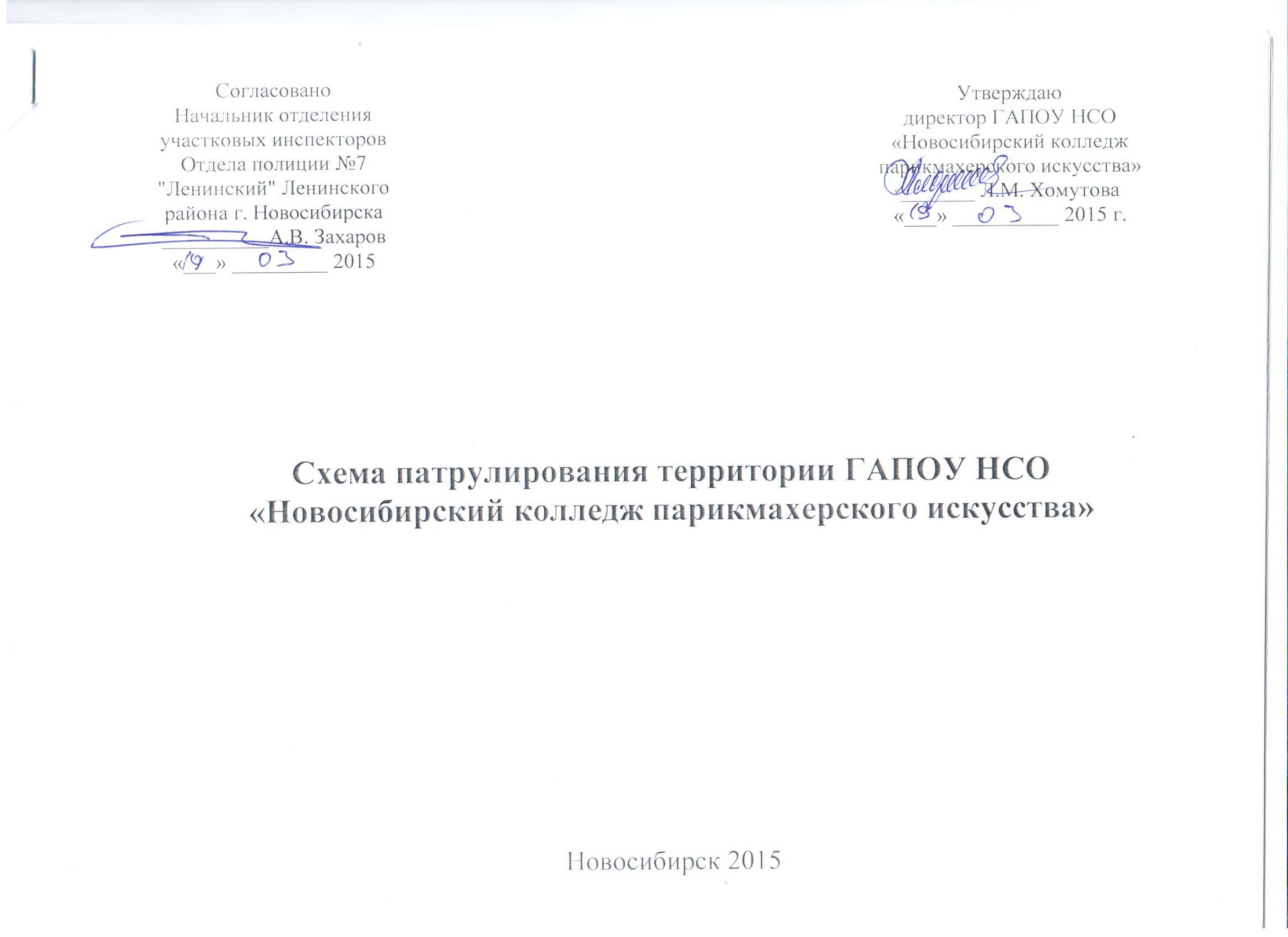 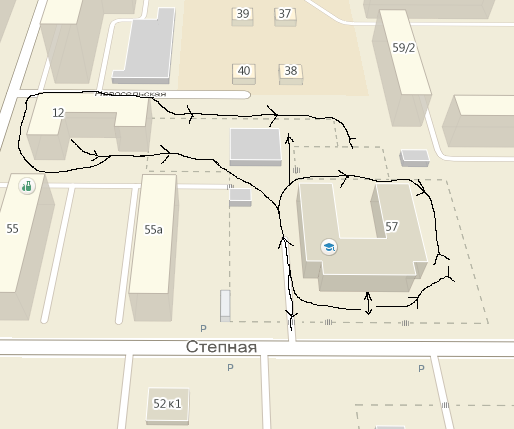 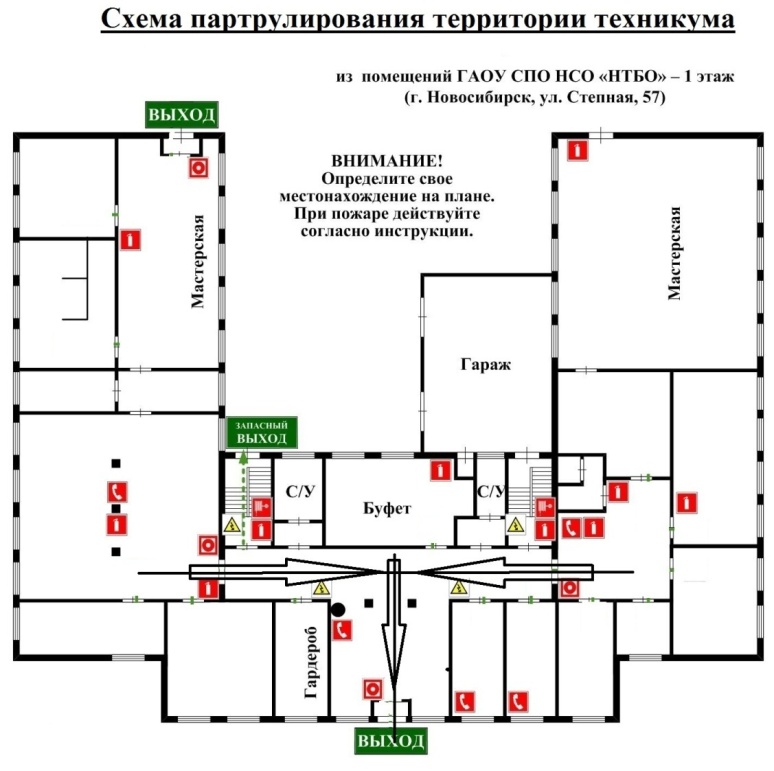 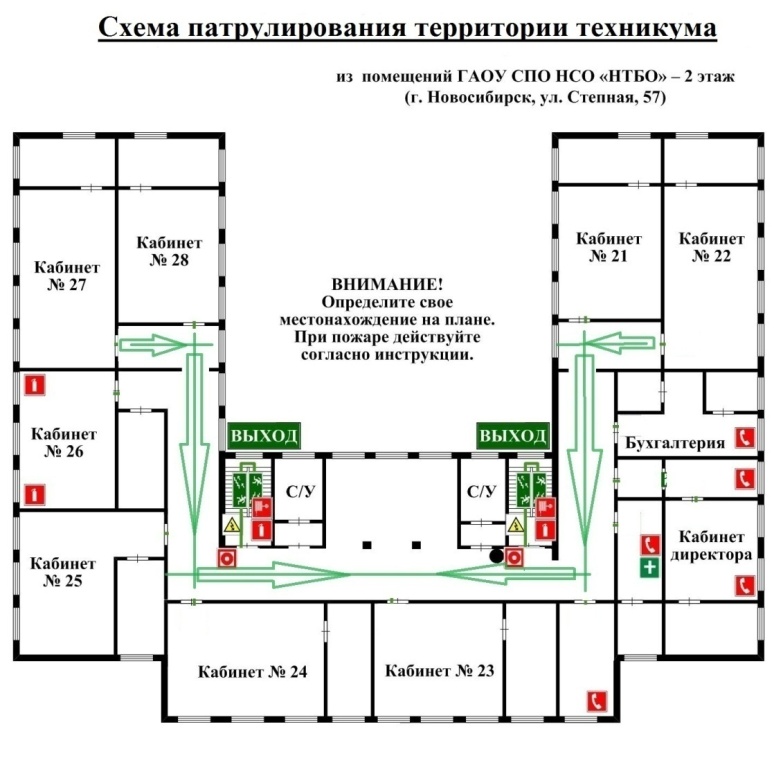 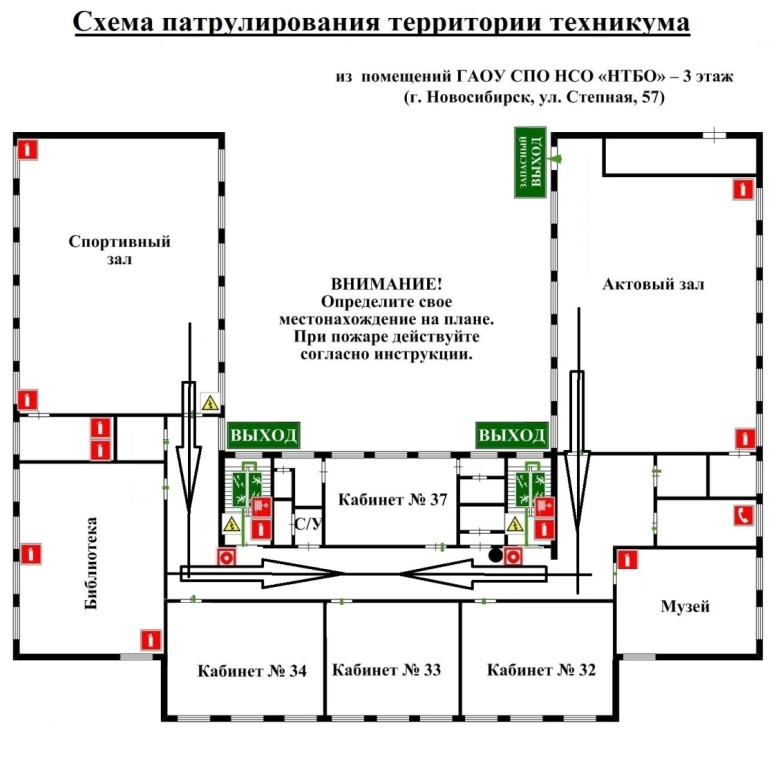 Схема оповещения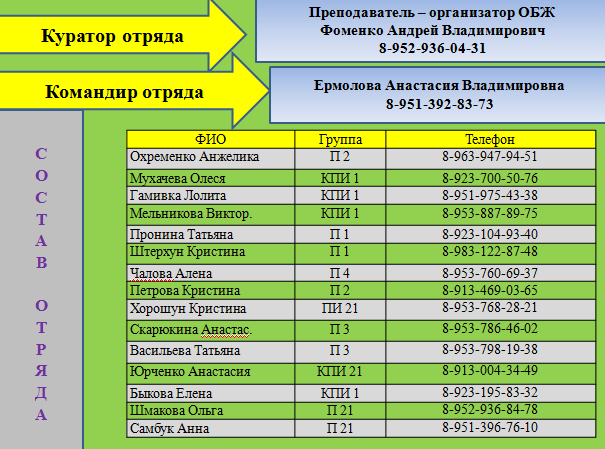 